24 Sep 2021INFO CARDS (1.0.1)OverviewInfo cards let you display basic details and past historical values for any entry in the database.Use caseDuring Inspections/ workorders, technicians/engineers need to view past values for each measurement point. Features:Info cards display past values in simple horizontal scrollable thumbnail format, hence easing the navigation across the performance records.Percentage of re-use:Approximate % of reuse. It sets an expectation of how much can be used out of the box, and how much needs to be customized for a specific app. Getting StartedPrerequisitesBefore you start using the Info Cards component, ensure the following:•	HCL Foundry•	Volt MX IrisPlatforms SupportedMobileiOSAndroidTabletsPWA Importing the ComponentYou can import the Forge components only into the apps that are of the Reference Architecture type.       To import the Info Cards component, do the following:Open your app project in Volt MX Iris.       2.    In the Project Explorer, click the Templates tab.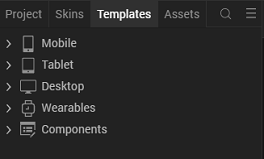 3.Right-click Components, and then select Import Component. The Import Component dialog box appears. 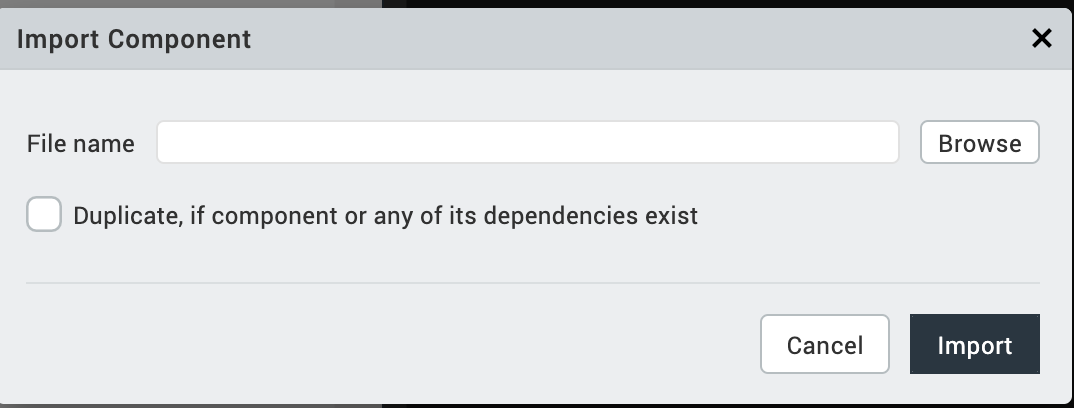 4.Click Browse to navigate to the location of the component, select the component, and then click Import. The component and its associated widgets and modules are added to your project.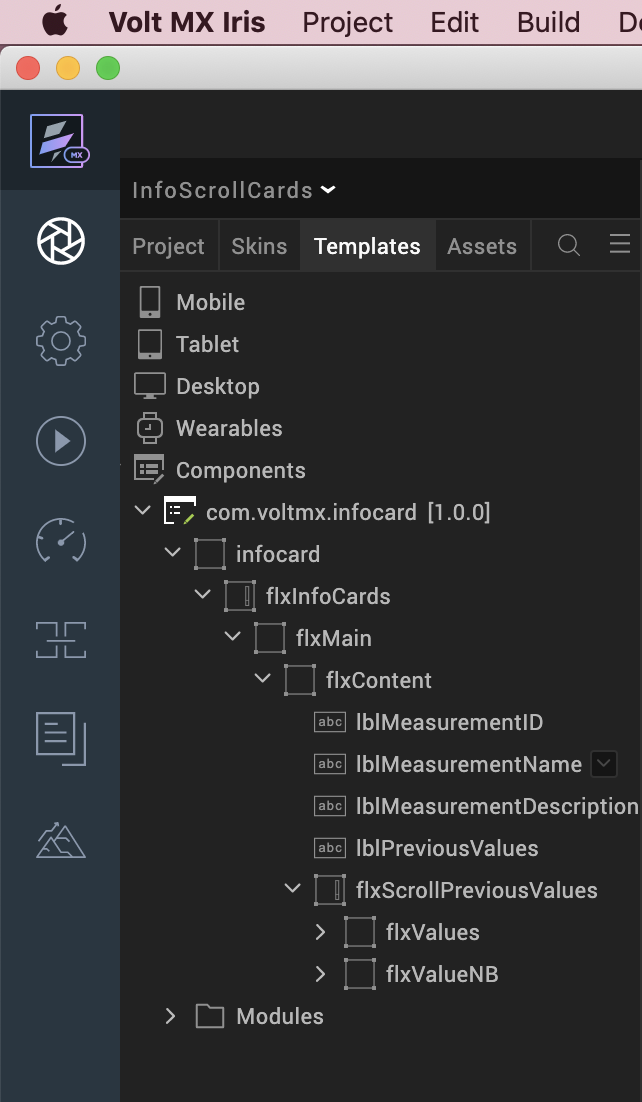 Once you have imported a component to your project, you can easily add the component to a form. For more information, refer Add a Component to a FormBuilding and previewing the appAfter performing all the above steps, you can build your app and run it on your device. For more information, you can refer to the Building and Viewing an Application section of the Volt MX User Guide. You can then run your app to see the Info Cards work in real time.ReferencesDynamic UsageYou can also add Info Cards component dynamically. To do so,In the Project Explorer, on the Projects tab, click Controllers section to access the respective Form Controller. Create a method and implement the code snippet similar to the sample code mentioned below.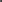 /* Creating InfoCard component instance */var infoCard= new com.voltmx.infocard(      {        id: "infocard",         isVisible: true,         height: "100%",    top: "0dp",    left: "0dp",    width: "100%",          layoutType: voltmx.flex.FREE_FORM,         autogrowMode: voltmx.flex.AUTOGROW_NONE,         skin: "voltmxqfsSknInfoCard",    clipBounds:true,    zIndex:1      }, {}, {});/*Setting the component's properties*/   infoCard.cardTitle ="#amb557766";     infoCard.cardName = "Ambient Temperature";     infoCard.cardDescription = "Lorem Ipsum has been the industry's standard dummy text ever since the 1500s, when an unknown printer took a galley of type and scrambled it to make a type specimen book.      infoCard.recordSectionLabel = "Previous Value";     infoCard.hasValues = true;    /*Adding the Info Card component to a Form*/this.view.add(infoCard);/*Calling APIs from code *//* Sample data object*/data=[{time:"7:00 PM",       date: "19th Jun 2021",       value: "Validating the product",       responseType:"Null"     },{time:"8:00 PM",       date: "20th Jun 2021",       value: "Testing",       responseType:"Null"     }];this.view.infocard.initialize(data);In the code snippet, you can edit the properties of the component as per your requirement. For more information, see Setting Properties.2.   Save the filePropertiesThe properties provided on the Component tab allows you to customize the elements in the Info Card component. These elements can be UI elements, service parameters, and so on. You can set the properties from the Volt MX Iris Properties panel on the right-hand side. You can also configure these properties using a JavaScript code.General Properties1. Card Title (cardTitle)Card Name(cardName)        3.   Card Description(cardDescription)       4.Record Section Label(recordSectionLabel)  5. Enable Scrolling(enableScrolling)        6. Contains Values(hasValues)         7. Record Values (recordValues)     Skins Section        8. InfoCard Skin(infoCardSkin)       9. MainFlex Skin (flxMainSkin)        10. MeasurementID Skin (mesaurementIdSkin)        11. MeasurementName Skin (measurementNameSkin)       12. MeasurementDesc Skin (measurementDescSkin)        13. PreviousValues Skin (previousValuesSkin)        14. Flex Values (flxValuesSkin)        15. Label Values (lblValuesSkin)        16. Label Date Time (lblDateTimeSkin)API’sinitializeRevision HistoryApp version 1.0.1:Limitations1.Landscape mode is not supported in all channels.        2. If browser height is minimized then UI gets distorted.Description:Specifies the title for the card.Syntax:cardTitleType:StringRead/Write:Read + WriteExample:this. view. infocard.cardTitle= "#amb557766";Remarks:The default value for the property is “#amb557766”.Description:Specifies the name of the card.Syntax:cardNameType:StringRead/Write:Read + WriteExample:this. view. infocard.cardName= "Ambient Temperature";Remarks:The default value for the property is “Ambient Temperature”.Description:Specifies the description of the card.Syntax:cardDescriptionType:StringRead/Write:Read + WriteExample:this. view. infocard.cardDescription= "Lorem Ipsum has been the industry's standard dummy text ever since the 1500s, when an unknown printer took a galley of type and scrambled it to make a type specimen book.";Remarks:The default value for the property is "Lorem Ipsum has been the industry's standard dummy text ever since the 1500s, when an unknown printer took a galley of type and scrambled it to make a type specimen book.".Description:Specifies the  label value of the card.Syntax:recordSectionLabelType:StringRead/Write:Read + WriteExample:this. view. infocard. recordSectionLabel = "Previous Values";Remarks:The default value for the property is "Previous Values".Description:Specifies scroll bars are needed or not for main flex.Syntax:enableScrollingType:BooleanRead/Write:Read + WriteExample:this. view. infocard. enableScrolling = true;Remarks:The default value for the property is true.Description:Specifies if the values (date , time …) to be displayed on the card  should be visible or not.Syntax:hasValuesType:BooleanRead/Write:Read + WriteExample:this. view. infoCard.hasValues= true;Remarks:The default value for the property is true.Description:Specifies the list of record values  that you want to add.Syntax:recordValuesType:Datagrid, Array of JSONRead/Write:Read + WriteExample:this. view. infoCard.recordValues= [{                            time:"7:00 PM",      date: "19th Jun 2021",      value: "Validating the product",      responseType:"Null"    },    {                            time:"8:00 PM",      date: "20th Jun 2021",      value: "Testing",      responseType:"Null"    }];Remarks:This property does not reflect on the preview canvas of Voltmx Iris.Description:Specifies the skin of the infocard flex.Syntax:infoCardSkinType:StringRead/Write:Read + WriteExample:this. view. infocard. infoCardSkin= “voltmxqfsSknInfoCard”;Remarks:The default value for the property is “voltmxqfsSknInfoCard”.Description:Specifies the skin of the main flex.Syntax:flxMainSkinType:StringRead/Write:Read + WriteExample:this. view. infocard. flxMainSkin= “voltmxqfsSknFlxMain”;Remarks:The default value for the property is “voltmxqfsSknFlxMain”.Description:Specifies the skin of the measurementID label.Syntax:mesaurementIdSkinType:StringRead/Write:Read + WriteExample:this. view. infocard. mesaurementIdSkin = “voltmxqfsSknLblMeasurementID”;Remarks:The default value for the property is “voltmxqfsSknLblMeasurementID”.Description:Specifies the skin of the measurementName label.Syntax:measurementNameSkinType:StringRead/Write:Read + WriteExample:this. view. infocard. infoCardSkin= “voltmxqfsSknLblMeasurementID”;Remarks:The default value for the property is “voltmxqfsSknLblMeasurementID”.Description:Specifies the skin of the measurementDesc label.Syntax:measurementDescSkinType:StringRead/Write:Read + WriteExample:this. view. infocard. measurementDescSkin = “voltmxqfsSknLblMeasurementDescription”;Remarks:The default value for the property is “voltmxqfsSknLblMeasurementDescription”.Description:Specifies the skin of the previousValues label.Syntax:previousValuesSkinType:StringRead/Write:Read + WriteExample:this. view. infocard. previousValuesSkin = “voltmxqfsSknLblMeasurementID”;Remarks:The default value for the property is “voltmxqfsSknLblMeasurementID”.Description:Specifies the skin of the Flex Values flexes.Syntax:flxValuesSkinType:StringRead/Write:Read + WriteExample:this. view. infocard. flxValuesSkin= “voltmxqfsSknFlxValues”;Remarks:The default value for the property is “voltmxqfsSknFlxValues”.Description:Specifies the skin of the Label Values.Syntax:lblValuesSkinType:StringRead/Write:Read + WriteExample:this. view. infocard. lblValuesSkin= “voltmxqfsSknLblValuesNB”;Remarks:The default value for the property is “voltmxqfsSknLblValuesNB”.Description:Specifies the skin of the Datetime label.Syntax:previousValuesSkinType:StringRead/Write:Read + WriteExample:this. view. infocard. lblDateTimeSkin = “voltmxqfsSknLblDate”;Remarks:The default value for the property is “voltmxqfsSknLblDate”.Description:This method is used to create records for the componentSyntax:initialize(data)  Parameters:Data (type-json) [Optional] Return Value:NoneExample:this. view. infocard. initialize (data);Remarks:Keys in the json should always be same.